证券代码：000672                                   证券简称：上峰水泥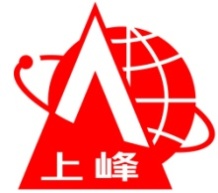 甘肃上峰水泥股份有限公司投资者关系活动记录表编号：2020-008注：若想了解更多公司资讯欢迎您关注“上峰水泥”微信公众平台（sfsn-000672）或公司网站（www.sfsn.cn）。电话：0571-56030516、56030515，欢迎您与我们互动交流，感谢您的关心与支持。谢谢！投资者关系活动类别□特定对象调研        □分析师会议媒体采访            □业绩说明会□新闻发布会          □路演活动□现场参观	□其他（电话会议）参与单位名称及人员姓名中国中央电视台上海记者站财经报道组 宋佳音时间2020年7月4日地点安徽省铜陵市义安区铜陵上峰水泥股份有限公司上市公司参会接待人员姓名铜陵上峰水泥股份有限公司总经理俞萍锋、制成车间主任俞成良、装运车间主任熊卫中。投资者关系活动主要内容介绍1、请问铜陵上峰生产基地的产能规模？答：铜陵上峰目前拥有三条日产4500t/d新型干法水泥熟料生产线以及配套年产100万吨水泥粉磨站，生产能力根据销售计划随时调整，最近梅雨季节水泥日产能基本上在三千到四千吨，如果高峰期的话，基本能有日产五千吨左右。2、请简单介绍铜陵上峰近期销售及价格走势？答：今年第一季度因受疫情影响，铜陵上峰熟料与水泥两种产品的销售量与售价与2019年同比略有下降，但在四、五两月就明显好转，其中4-5月两月铜陵上峰水泥产量同比去年增长23%，销量同比去年增长24%，平均销售价格同比去年略高一点。进入六月梅雨季，降雨使水泥需求减少，销量略有下滑，但销售价格与上月相比变化不大。附件清单（如有）无日期2020年7月4日